Publicado en Barcelona  el 15/11/2017 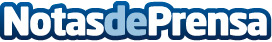 Membrana de cáscara de huevo para tratar el dolor y disminuir las lesiones articulares El consumo de 300 mg de membrana de huevo al día fortalece las articulaciones para mejorar las molestias articulares en pacientes con artrosis, runners o crossfitersDatos de contacto:Dimefar - Dpto. de Comunicación932 376 434Nota de prensa publicada en: https://www.notasdeprensa.es/membrana-de-cascara-de-huevo-para-tratar-el Categorias: Nutrición Otros deportes http://www.notasdeprensa.es